      Board Meeting Minutes for CVHRMA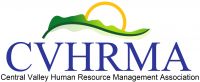 Call to OrderA board meeting of CVHRMA was via electronic communications during the week of December 20, 2018. The meeting was presided over by Jowanda Collins, with Adrian Madrid as communication recorder. Attendees Voting members in the electronic communication included Jowanda Collins, Christina Alger, Adrian Madrid, Louis Maldonado, Sharon Pohl, Jessica Laivo, Curt Zimmerman, and James Anderson.Officers’ ReportsJowandaJowanda met with Grimbleby Coleman (GC) to discuss proceeding with reconciling and filing our taxes. During leadership transition it was discovered that our organization has not filed taxes since 2012.  Over the course of 2018 we have been working to reconcile and correct the matter.  We are now ready to move forward.  GC has audited and reconciled our books from 2013 to present.  Below is a list of the estimated costs for our taxes and various filings.  GC estimates between $750-$1,000 per year and is working on everything in addition to the filings.  GC is also giving us a 25% discount, with the exception of work they do between February and March due to their busy season. GC does not anticipate penalties for filing late because we are working hard to correct the matter. Estimated costs to cover all matters will be $8,000.  Then we will be filed with CA and IRS, will have tax exempt status, and will have a framework for moving forward.  It’s worth noting that the (6) years worth of filing costs at $1,000/year should have been paid each year, therefore these are not fines, but instead the filing fees we should have been paying annually. Because they have done our books and are a reputable firm, Jowanda feels comfortable with their quote and service estimate.  A board vote is required to move forward with the costs to pay for tax filing fees and Grimbleby Coleman CPA tax services. Jowanda, Christina, Adrian, Louis, and Curt vote yes to approve the costs for tax filing and services and to use Grimbleby Coleman. James requested more information. No response from Jessica.   Other Reports NoneFollow up items Board meeting January 09 2018